Please rate on a scale ( 0 to  ) each of the papers in respect of the five criteria indicated in the following tableتكاية خالَ لة (0 تا 10) بؤ هةر يةك لة ثيَنج فاكتةرةكة دابنىَ و لة خانةي  كوَتايى (كوَى خالَةكان + تيَكرِاي خالَةكان ) بنووسةالرجاء اعطاء تقيم من (0 الى 10 ) للمقاييس الخمسة و اكتب المجموع والمعدل في المربع الاخير (مجموع النقاط + المعدل)ناوي هةلَسةنطيَنةر/ أسم المقوم:  د.علي حسن أحمد  ........................................................ …....   ........   Referee name: Dr. Ali Hassan Ahmed …………. Academic Rank:     Professor.......................................................................ثلةي ئةكاديمي / الدرجة العلمية:     بروفيسور       .................................Address: Dept. of Physics / College of Science / Salahaddin University-Erbil     .......... ئةدرةس / العنوان:................................................. Email / mobile no.: ali.ahmed@su.edu.krd   aha66sara@yahoo.com   07504611899 ئيميَل / ذ.مؤبايل // البريد الالكتروني / ر.الموبايل:.................  Signature:.......................................................................................................................................واذوو / التوقيع:...........................................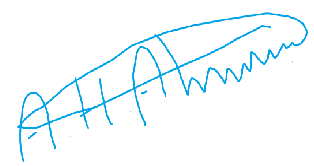 Referee's Research Evaluation Formفؤرمي هةلَسةنطاندني تؤذينةوة / استمارة تقيم الابحاثReferee's Research Evaluation Formفؤرمي هةلَسةنطاندني تؤذينةوة / استمارة تقيم الابحاثReferee's Research Evaluation Formفؤرمي هةلَسةنطاندني تؤذينةوة / استمارة تقيم الابحاثReferee's Research Evaluation Formفؤرمي هةلَسةنطاندني تؤذينةوة / استمارة تقيم الابحاثApplicant's code14005رمز طالب الترقيةكؤدي داواكارField of specializationPhysics \ Nuclear PhysicsالاختصاصثسثؤريPromotion to the rank ofثروَفيسوَرى ياريدةدةر                                      استاذ مساعدAssistant Professor                                          الترقية الى درجةبةرزكردنةوة بؤ ثلةيDate of application 29 / 5 / 2019تأريخ التقديمبةرواري داواكردنPaper codeكؤدي توذينةوةرمز البحثTitle of the publication / Paperناونيشاني توذينةوةعنوان البحثJournal Qualityكواليتي طؤظارأصالة المجلةOriginality of Researchرِةسةنايةتي توذينةوةأصالة البحثContribution to the fieldداهيَنان و زيادكردني زانيارياضافات الى حقل البحثMethodologyرِيَطاي تويَذينةوةطريقة البحثPresentationضؤنيةتي خستنةرِوو و نووسينطريقة العرض و الكتابةMean Pointsتيَكراي خالَةكانمعدل النقاط140051Residual Coolant Quantity in High Pressure Vessel of PWR-440.66788712345678910 دةستنادات / لايصلح / Unsatisfactory  دةستنادات / لايصلح / Unsatisfactory  دةستنادات / لايصلح / Unsatisfactory  دةستنادات / لايصلح / Unsatisfactory باش / جيد  / Goodباش / جيد  / Goodبةنرخ / قيم   /Very Goodرِةسةن / أصيل / Outstanding رِةسةن / أصيل / Outstanding رِةسةن / أصيل / Outstanding تؤيَذينةوةي رِةفزكراوتؤيَذينةوةي رِةفزكراوتؤيَذينةوةي رِةفزكراوتؤيَذينةوةي رِةفزكراوبؤ ثلةي مامؤستابؤ ثلةي مامؤستابؤ ثلةي ثرؤفيسؤري ياريدةدةربؤ ثلةي ثرؤفيسؤري بؤ ثلةي ثرؤفيسؤري بؤ ثلةي ثرؤفيسؤري 